REQUERIMENTO Nº 107/2015Convoca o Presidente do Conselho Municipal de Saúde – COMUSA - Sr. José Luis Andia, para comparecer em Reunião Camarária.Senhor Presidente,Senhores Vereadores, CONSIDERANDO que os princípios da publicidade, transparência e participação popular, são aplicados à administração pública direta e indireta; CONSIDERANDO que a pratica da limpidez é um dever dos órgãos e servidores públicos e o cidadão tem direito ao acesso às informações.CONSIDERANDO que, o Conselho Municipal de Saúde de Santa Bárbara d’Oeste - COMUSA tem caráter permanente, com funções deliberativas, normativas e fiscalizadoras, conforme legislação vigente;CONSIDERANDO que o COMUSA deve, dentre outras atribuições, examinar propostas e denúncias, responder a consultas sobre assuntos pertinentes a ações e serviços de saúde; coligir e divulgar amplamente dados e estatísticas relacionadas com a saúde; garantir a participação e o controle social, através da sociedade civil organizada;CONSIDERANDO que, conforme o disposto no Art. 196 da nossa Carta Magna, a saúde constitui direito de todo ser humano, devendo o Estado prover condições ao seu pleno exercício; CONSIDERANDO que as pessoas que necessitam do serviço público de saúde têm direito de serem satisfatoriamente atendidas, qualquer que seja a natureza da sua moléstia;CONSIDERANDO que o os Vereadores atuantes deste Poder Legislativo estão constantemente sendo indagados sobre: a) redução de carga-horária de trabalho dos médicos; b) atuação dos Conselhos Locais junto a comunidade; c) terceirização da contratação de médicos via organização social; d) suspensão dos atendimentos no Centro de Oftalmologia; e) instituição de novos cargos para a Secretaria Municipal de Saúde; f) Não realização de exames médicos específicos (especialidades); g) Tempo de espera para o atendimento e agendamento de especialidades; h) Ausência ou insuficiências de materiais básicos de atendimento e higiene;REQUEIRO à Mesa, após ser ouvido o Plenário, na forma regimental, convocar o Senhor José Luis Andia o Presidente do Conselho Municipal de Saúde – COMUSA - para que compareça em Reunião Camarária, a fim de esclarecer questionamentos dos Parlamentares, acerca da função e atuação do COMUSA no Municipio frente aos apontamentos sobreposto.Plenário “Dr. Tancredo Neves”, em 27 de Janeiro de 2015Alex Fernando BragaAlex BackerVereador - PVCelso Luiz de Ávila BuenoCelso ÁvilaVereador - PVEmerson Luis GrippeBebetoVereador - SDWilson de Araújo RochaWilson da EngenhariaVereador - PSDB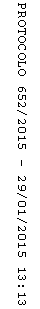 